Приложение №4 к перечню мест (площадок) накопления твердых коммунальных отходовРасположение на карте Место 4Земельный участок под размещение Место №4 под ТКО 3x10м., по адресу:Красноярский край, городской округ город Шарыпово, гп Горячегорск, в 28 м по направлению на северо-восток от земельного участка, по адресу: Красноярский край, городской округ город Шарыпово, гп Горячегорск, ул. Строительная, № 5 (55,4062 88,9072 координаты согласно данных публичной кадастровой карты, земельный участок требует планировки, размещение площадки ТКО осуществлять в 2-3 метрах от дорожного полотна)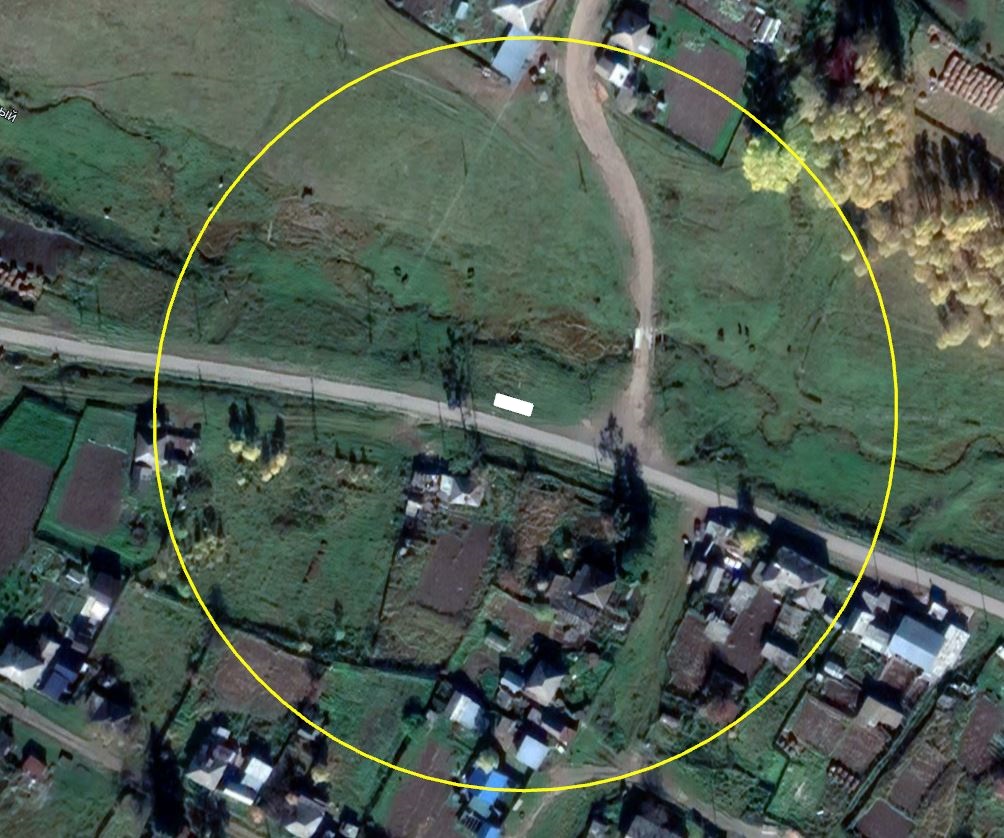 Приложение №4 к перечню мест (площадок) накопления твердых коммунальных отходовМесто 4Расположение места 4 (площадки) накопления ТКО на территории муниципального образования город Шарыпово 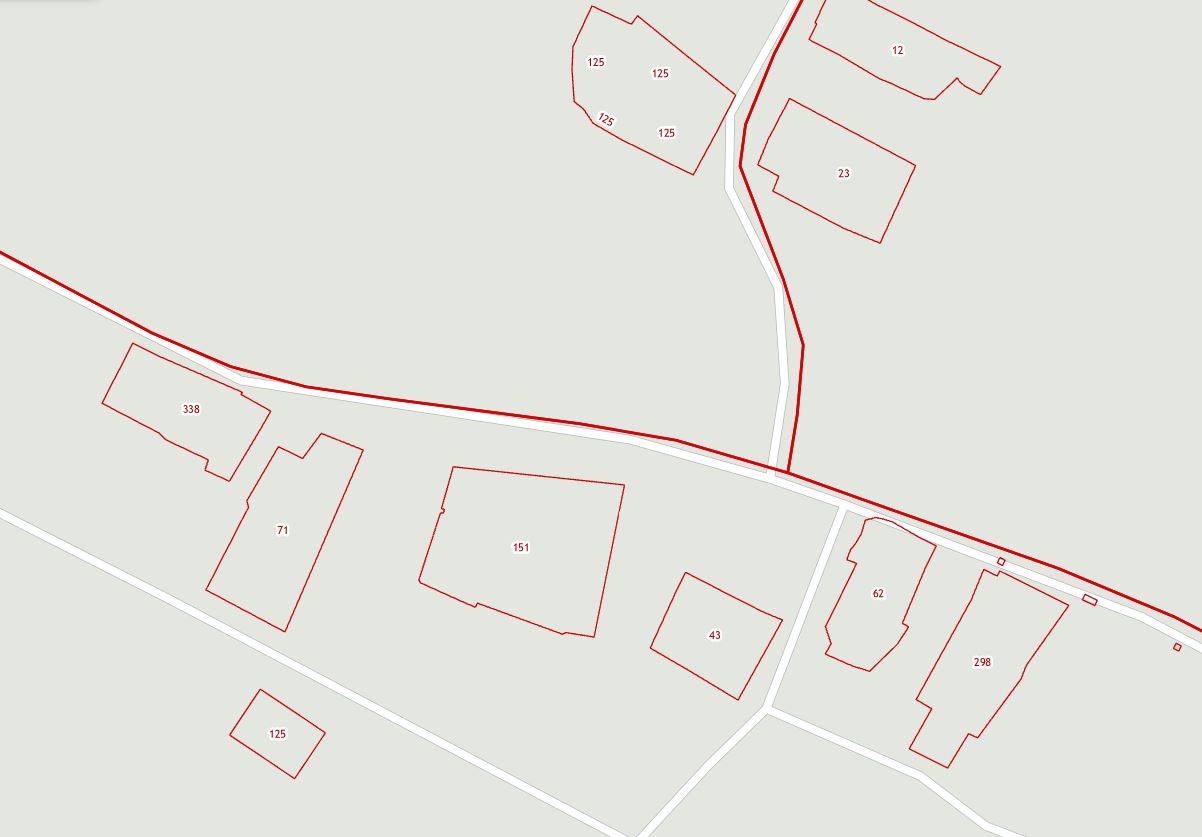 